ПРОЕКТ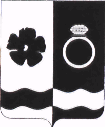 АДМИНИСТРАЦИЯ ПРИВОЛЖСКОГО МУНИЦИПАЛЬНОГО РАЙОНАПОСТАНОВЛЕНИЕ от _____.2022 № ____-пОб исполнении бюджета Приволжского городского поселения за 3 квартал 2022 годаВ соответствии со статьей 264.2 Бюджетного кодекса Российской Федерации, пунктом 33 Положения о бюджетном процессе в Приволжском городском поселении, утвержденного решением Совета Приволжского городского поселения от 28.11.2012 № 67 (в действующей редакции) и в целях регулирования бюджетных правоотношений администрация Приволжского муниципального района п о с т а н о в л я е т:1.Утвердить основные характеристики исполнении бюджета Приволжского городского поселения за 3 квартал 2022 года:- доходы в размере 97 942 822,46 руб. при плане 153 058 253,30 руб. или 63,99 % плановых назначений;- расходы в размере 95 526 923,46 руб. при плане 161 042 387,33 руб. или 59,32 % плановых назначений;- профицит бюджета в размере 2 415 899,00 руб. при плановом дефиците 7 984 134,03 руб.2.Утвердить исполнение доходов бюджета Приволжского городского поселения по кодам классификации доходов бюджетов за 3 квартал 2022 года согласно приложению 1 к настоящему постановлению.3.Утвердить исполнение расходов бюджета Приволжского городского поселения по разделам и подразделам классификации расходов бюджетов за 3 квартал 2022 года согласно приложению 2 к настоящему постановлению.4.Утвердить исполнение расходов бюджета Приволжского городского поселения по ведомственной структуре расходов бюджетов за 3 квартал 2022 года согласно приложению 3 к настоящему постановлению.5.Утвердить исполнение расходов бюджета Приволжского городского поселения по муниципальным программам за 3 квартал 2022 года в сравнении с соответствующим периодом 2021 года согласно приложению 4 к настоящему постановлению.6.Утвердить исполнение по источникам финансирования дефицита бюджета Приволжского городского поселения по кодам классификации источников финансирования дефицитов бюджетов за 3 квартал 2022 согласно приложению 5 к настоящему постановлению.7.Разместить настоящее постановление на официальном сайте Приволжского муниципального района в сети «Интернет».8.Направить отчет об исполнении бюджета Приволжского городского поселения за 3 квартал 2022 года в Совет Приволжского городского поселения и Контрольно-счетную палату Приволжского муниципального района.9.Контроль за постановлением возложить на начальника финансового управления Частухину Е.Л. 10.Настоящее постановление вступает в силу с момента его подписания.Глава Приволжскогомуниципального района					       И.В.Мельникова